Российская  Федерация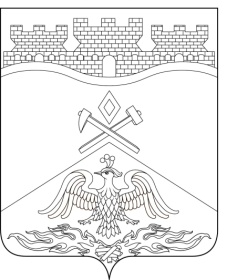 Ростовская  областьг о р о д   Ш а х т ы  ГОРОДСКАЯ ДУМА                РЕШЕНИЕ № 399                33-го  заседания городской Думы города  ШахтыПринято 24 апреля 2018 года О внесении изменения в приложение к решению городской Думы города Шахты«О создании муниципального дорожного фонда муниципального образования «Город Шахты»Городская Дума города ШахтыРЕШИЛА:1. Внести   в  приложение  к  решению  городской Думы  города  Шахты  от                     26 сентября 2013 года №436 «О создании муниципального дорожного фонда муниципального образования «Город Шахты» следующее изменение:1)пункт 3 дополнить подпунктом 19 следующего содержания:«19) в 2018  году в  размере 2,0 процента от земельного налога, поступающего в 2018 году.».2. Настоящее решение вступает в силу со дня его официального опубликования и распространяется на правоотношения, возникшие с 1 января 2018 года.3. Контроль за исполнением настоящего решения возложить на заместителя главы Администрации А.П. Глушкова и комитет городской Думы по бюджету   (А.А. Рябов).Разослано: Управлению региональной и муниципальной политики Правительства РО, Администрации города Шахты, КСП г.Шахты, Департаменту финансов, прокуратуре, СМИ, дело.Председатель городской Думы – глава города Шахты	24 апреля  2018 года	      И. Жукова